Il seguente lavoro è stato svolto dall’allieva Scrugli Aurora, frequentante la classe  IID, indirizzo Moda dell’Istituto di Istruzione Superiore IIS “N. De Filippis – G. Prestia” di Vibo Valentia.E’ nata l’idea, su sollecitazione del nostro prof. di Tecnologie e Tecniche di Rappresentazioni grafiche De Luca Fortunato cha ha saputo proporre il concorso “Noi ricicliamo così” per Fabbriche Aperte 2015.Il mio modo di vedere un abito “riciclato”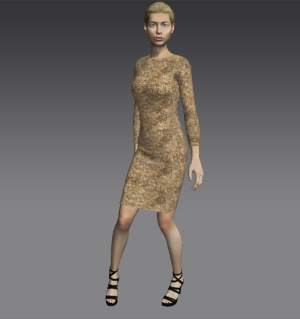 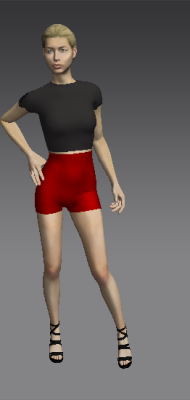 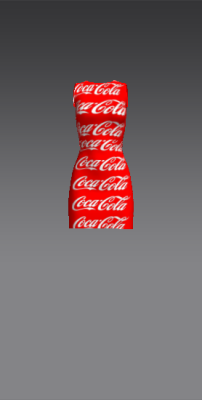 